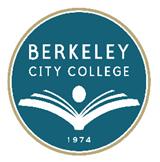 HEALTH & SAFETY COMMITTEEAGENDATuesday, December 22, 202012:30 pm – 1:30 pmRoom:  ZoomCall to orderApprove AgendaReview & Approval of 11/24/20 MinutesDiscussion on frequency of meetings for this committee based off of the Return-to-Work Protocol Guidelines.
Adjourn